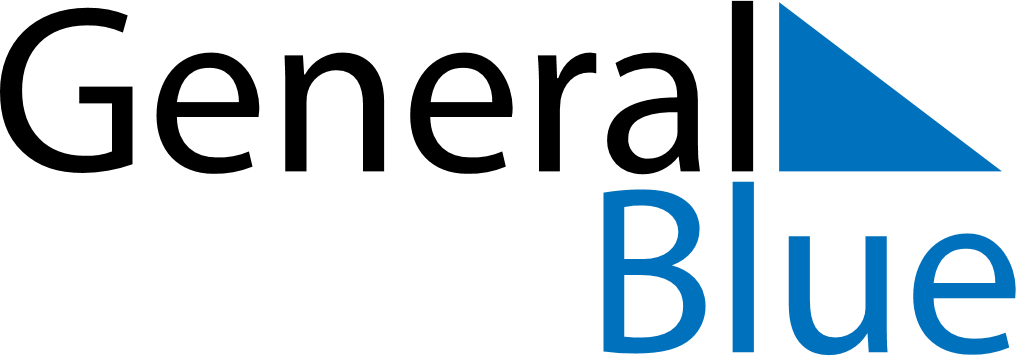 January 2023January 2023January 2023HaitiHaitiMondayTuesdayWednesdayThursdayFridaySaturdaySunday1Independence Day2345678Ancestry DayEpiphany910111213141516171819202122232425262728293031